附件：12019年乌克兰国际农业、畜牧业展览会展会介绍乌克兰国际农业机械展览会自1989年举办以来已成功举办30届，该展由乌克兰农业部、乌克兰工业部、乌克兰农业科技研究院、乌克兰国家展览中心和德国工业联合会共同举办，集中展示了整个农业行业链条最先进的技术设备，每年乌克兰国家总统、各部位要员均出席展会。2018年共有15个国家1127家展商参加，来自于乌克兰、德国、俄罗斯、美国、阿根廷、澳大利亚、奥地利、白俄罗斯、保加利亚、加拿大、中国、丹麦、法国、匈牙利、印度、以色列、意大利、日本、韩国、立陶宛、巴基斯坦、波兰、斯洛伐克、西班牙等；中国展商共计60余家主要分布在9A馆，9A馆有更多配件展商。9A馆产品有：喷雾器、链条、灌溉设备、水带、橡胶管带、粮食机械等；其中河南企业有1家。观众数据：30个国家近5万名观众和买家,来自于乌克兰、俄罗斯、白俄罗斯、德国、波兰等国家和地区。AGRO是乌克兰农业、农业机械、畜牧业、替代能源、有机农业和食品工业的展会，也是独联体和东欧最大的农业展览会。展览会设置五个主题：农作物、农化、畜牧业、食品、农用机械以及渔业，是综合农业展览会。2018年展馆以及参展商情况：共开放7个展馆，分别为NO.1、NO.2、NO.3、NO.7、NO.8、NO.9A和NO.12。NO.2为专业的农化农业馆；9A馆以配件为主，中国企业大部分分布在9A馆 ；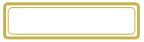 农业机械：拖拉机、收获机、插秧机、微耕机、旋耕机、各类农机具、场上作业机械、耕整种植机械、植保机械、内燃机、发电机组、发动机组、排灌及节水灌溉设备；设施农业：各类温室机械设备、建设原料、温室自动化、灌溉、水泵和排水系统等；农副产品加工机械：种子加工设备、粮油加工处理设备及棉麻加工机械等、食品加工机械、果蔬深加工机械、畜禽屠宰及加工机械、保鲜及运输贮藏设备；畜牧机械：青饲料机械和捆绑机械、饲料加工机械和设备、舍建设和监控设备、奶产品加工机械、畜用养殖：家畜养殖、储藏及加工、孵化机械、温控设备、畜禽屠宰及加工机械、畜牧产品、肉禽蛋乳制品、饲料、肥料草料和添加剂、兽用医药用品、畜牧用品；林业机械、渔业用品；种苗与花卉；生物质能源、新能源、沼气建设与利用；农作物运输设备；园艺机械、园林用品、草坪养护器材；植保用品植物种植和农业化学：植物保护药剂、化肥、种子；农业信息科技：农业监测系统、检测系统、农业教育、咨询、管理、质量监控。乌克兰国土地域辽阔，领土面积为60.37万平方公里，国土面积超过法国，属于欧洲大国之列。 乌克兰地处东欧中心，其辐射能力向东达到俄罗斯，向南达到土耳其、保加利亚和巴尔干半岛，向西达到罗马尼亚、南斯拉夫、匈牙利、奥地利、捷克和斯洛伐克，向北达到白俄罗斯、波兰、立陶宛等国家。在乌克兰，有大约3千万亩农业用土地正在使用中，是世界最大的潜在农业生产国之一，那里的气候和土壤都极其适合农作物生长，有“世界粮仓”之称，大量种植着谷物、玉米、甜菜、向日葵等农作物。在过去的几年里，乌克兰新出现了大约14000个新农场，与原有的37000个农业企业一起，完成了乌克兰大约70%的农业产品。业用土地正在使用中，是世界最大的潜在农业生产国之一，那里的气候和土壤都极其适合农作物生长，有“世界粮仓”之称，大量种植着谷物、玉米、甜菜、向日葵等农作物。在过去的几年里，乌克兰新出现了大约14000个新农场，与原有的37000个农业企业一起，完成了乌克兰大约70%的农业产品。现场照片   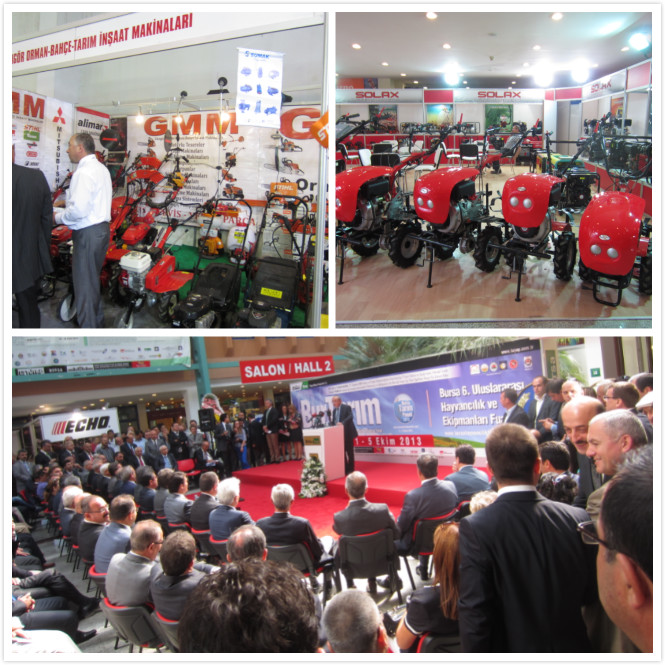 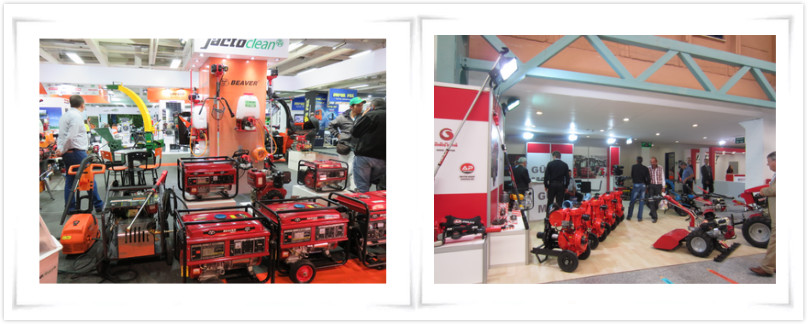 